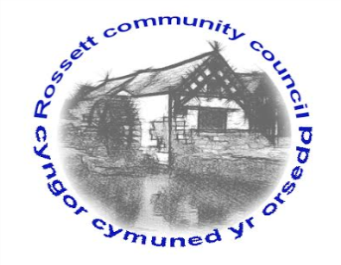 Rossett Community Council13th March 2019The next meeting of Rossett Community Council is to be held at Rossett Presbyterian Church meeting room, Station Road, Rossett on Wednesday 20th March 2019 at 7.30pm to transact the following business.Yours faithfullyWendy PaceClerk for the Council	AGENDADeclarations of InterestMembers are reminded that they should declare the existence and nature of any personal or prejudicial interest in the business of this meeting.Apologies for absence. Approval of the Minutes of the 20th February 2019 meetingPolice Report. Representation's from General Public5.	Matters arising:Burton CCTV - ClerkOne Voice Wales AwardsCommunity Defibrillator – ClerkStreet Lighting LED conversion – ClerkCommunity Councillor Vacancy - Clerk6.	Matters to be discussed:WCBC Playground SLA – ClerkPlanning Strategy – Cllr JonesCooks/New Bridge – Cllr CleaverSub Committee’s – Cllr ParringtonTraffic Flow around The Green – Cllr Jones7.	Reports : To receive updates from the following:County Councillor Jones’ ReportClerk’s Report Reports from Community Councillors8.	Planning: P/2019/0136 – 2 Pippin Lane, Rossett – Rear Kitchen and Dining Room Extension and Wider Window to Side Elevation within Kitchen P/2019/0153 – 14 Park View, Chester Road, Rossett – Demolition of Existing Garage and Erection of New Single- Storey Extension and Gated Access to RearP/2019/0159 – 1 Gun Street, Rossett – Erection of Three-Storey Side Extension to Dwelling with Provision of Increased Car ParkingP/2019/0174 – Coxwood Farm Cottage, Cox Lane, Rossett – Demolition of Outbuilding and Erection of Two-Storey Side and Rear ExtensionP/2019/0204 – Kinross, Rosemary Lane, Burton – Single-Storey Side Extension and Front Porch9.	Finance:Finance ReportInvoices payable (see attached schedule)Clerk’s salary – Incremental increase (April) – Cllr Parrington10.	Other Items brought to the Council’s Attention by Councillors11.	Date, Venue and Time of next meeting: Wednesday 17th April 2019 at 7.30pm at Rossett Village Hall back room, Station Road._____________________________________________________________Clerk : Wendy Pace : clerk@rossettcommunitycouncil.cymruTelephone:  07421 261118